Circolare N. 63	Camporeale  07 /01/2021Ai docenti Oggetto: Convocazione Collegio dei docentiIL DIRIGENTE SCOLASTICODISPONELa Convocazione del Collegio dei Docenti per il giorno   12/01/2021 alle ore  18:00In modalità on line- Piattaforma Team microsoft 365  per discutere i seguenti punti all’O.d.G: Lettura e approvazione verbale seduta precedente;Valutazione Scuola PrimariaAggiornamento e approvazione del PTOF; Comunicazioni del Dirigente.Si raccomanda di premurarsi per tempo di adeguati strumenti tecnologici.  La seduta sarà condivisa con la piattaforma Team microsoft 365  .Si chiede di accedere alla seduta almeno 5 minuti prima e di tenere il microfono spento durante la seduta. Al termine dell’illustrazione di ogni punto il dirigente aprirà gli interventi; per intervenire si potrà chiedere la parola attraverso la chat scrivendo: “PRENOTO INTERVENTO”- il dirigente darà la parola e attiverà il microfono di ciascun docente che desidera intervenire , ciascun intervento dovrà essere sintetico (2 minuti circa)Le delibere avverranno con votazione (assenso alla proposta), soltanto chi sarà contrario  esprimerà il voto tramite chat. Si allega verbale della seduta precedente.	Il Dirigente ScolasticoF.to Dott.ssa Patrizia Roccamatisi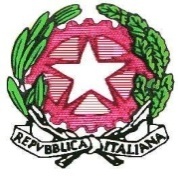 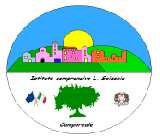 Istituto Comprensivo “Leonardo Sciascia” di CamporealeCon sezioni staccate in Grisì e RoccamenaC.M. PAIC840008 - C.F. 80048770822 Piazza delle Mimose s.n.c.           90043 Camporeale (Pa) Tel/Fax 0924-37397                   paic840008@istruzione.it - icleonardosciascia.edu.it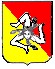 